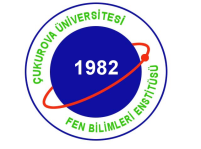  Çukurova Üniversitesi Fen Bilimleri EnstitüsüÇukurova University Insitute of Natural and Applied ScienceFEN ve MÜHENDİSLİKBİLİMLERİ DERGİSİJournal of ScienceAndEngineering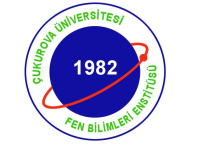                 Çukurova Üniversitesi Fen Bilimleri EnstitüsüÇukurova University Insitute of Natural and Applied ScienceFEN ve MÜHENDİSLİKBİLİMLERİ DERGİSİJournal of ScienceAndEngineeringÇukurova Üniversitesi Fen Bilimleri Enstitüsü Yüksek Lisans ve Doktora tez çalışmaları bu dergide yayınlanır.Derginin bu sayısının yayınlanmasını sağlayanDergi Yayın KuruluProf.Dr.Nazan KOLUMANProf.Dr.N.Yeşim Y.MENDİ 		Prof.Dr.Hakan YAVUZProf.Dr.M.Revan ÖZKALEDoç.Dr.Gökhan GÖKÇE (Raportör)Yazışma Adresi :	Çukurova Üniversitesi			Fen Bilimleri Enstitüsü			ADANAİÇİNDEKİLERCONTENTCilt : 	34Sayı :32016AdanaCilt : 	34Sayı : 32016         AdanaTAKTAKOĞLU,R.,KAVAK,H., Elektrokimyasal Yöntemle Zno İnce Film Üretimi Ve KarakterizasyonuElectrochemically Growth Of Zno Thin Film And CharacterizationKIŞLAK,R., ÖNELGE,N., Domates Bitkisinde Pospıvıroıd Cinsi Viroid Etmenlerinin Varlığının Araştırılması Ve Moleküler KarakterizasyonuInvestigation And Molecular Characterization Of Viroid Agents Existance                At Pospiviroid Genus On Tomato PlantCAN,R.,ANIL,M., Açık Maden İşletmelerinde Katı Atık    Depolama Teknikleri: Örnek Uygulama Soda Sanayii A.Ş. Proses Atıklarının Karadiken Kalker  İşletme Sahasına DepolanmasıMethods Of Solid Waste Storage In Opencast Mines: Field Application; Storage Of Soda Sanayia.S. Process Waste In Karadiken Limestone QuarryTOSUN,M.,KILIÇ,,M,A., Piramit Maden Hatay Krom İşletmesindeki İş Güvenliği Uygulamaları, Risk Değerlendirmesi Ve Acil Durum PlanlarıOccupational Safety Applications, Risk Assessment And Emergency Plans İn Piramit Maden Hatay Chrome Mine TÜRKER,H,A., HATİPOĞLU,R., Dağ Kekiğinin (Origanumsyriacum L. Var. Bevanii(Holmes) Ietswaart) In Vitro Rejenerasyon Olanaklarının AraştırılmasıInvestigation On The Possibilities Of Invitro Regeneration Of Oregano (Origanumsyriacum L. Var.Bevanii (Holmes) Ietswaart)SARARMIŞ,Ö.,DEHRİ,İ., Nar Kabuğu(Punica Granatum L.) Bitkisinin Yumuşak Çeliğin Korozyonu Üzerinde İnhibitör Etkisinin AraştırılmasıAn İnvastigationof İnhibition Effect Of Punica Granatum Peel On The Corrosion Of Mild Steel TÜRKAN,A.,ÖZDEMİR,M., Basamaklı Yüzeylerin Dengeye Ulaşması Ve Büyütülmesinin Kinetik Monte Carlo Yöntemi İle Bir Boyutta İncelenmesiInvestıgatıon Of Equılıbratıon And Growth Of Stepped Surfaces By Kınetıc Monte Carlo Method In One DımensıonÜN,Ç., AYDIN,K.,   Productıon, Performance And Emıssıon Studıes Of Munıcıpal And Medıcal Waste Plastıc Fuels And Its Blends Wıth Dıesel FuelBelediye Ve Tıbbi Atık Plastiklerinden Yakıt Eldesi Ve Bu Yakıtın Dizel Yakıt Karışımlarının Performans Ve Emisyon DeğerlerininÇETİNKAYA,Ç.,GENÇ,İ,A., Standart İki Yönlü Kuvvet Dağılımının L-MomentleriL-Moments Of The Standard Two-Sided Power DistributionDELİBAŞ,M,R.,ERTEN,E., Kırsal Mimari Bağlamında Konya Halkapınar Evlerinin Mimarisi Üzerine Bir İncelemeAn Investıgatıon About Archıtecture Of Konya Halkapınar Houses In The Context Of Rural Archıtecture ALTINER,M.,YILDIRIM,M., Aydincik/İçel Dolomitlerinden Magnezyum Klorür (Mgcl2) ÜretimiProduction Of Magnesium Chloride (Mgcl2) From Aydıncık/İçel DolomitesTORAMAN,S.,KILIÇ,Ö., Kütahya-Simav Jeotermal Sahası Kuyu Etkileşimleri Ve Üretim/Enjeksiyon OptimizasyonuKütahya Simav Geothermal Field Wells Interaction And Production/Injection OptimizationÇÖMEZ,İ.,KARADAĞ,F., Bakışımsız Metamalzemelerin Elektromanyetik Özelliklerinin İncelenmesiInvestigation Of Electromagnetic Properties Of Chiral Metamaterials AKTAN,B.,YAĞMUR,C., Adana İlinde Tüketicilerin Gıda Ürünlerini Satın Alma Ve Gıda Güvenilirliğine İlişkin Tutum Ve Davranışlarının İncelenmesiFactors Affecting The State Of Purchase And Food Safety Study Of Attitudes And Behavior İn AdanaDEMİRKALE,İ.,CENGİZ,İ.,  Doğu Akdenizdeki Has Kefal(Mugil Cephalus L. 1758)’Lerdeki Myxobolus İchkeulensis (Bahri&Marquez, 1996) Üzerine Sıcaklık Ve Tuzluluğun EtkisiThe Effects Of Salinty And Temperature On Myxobolus İchkeulensis (Bahri&Marquez, 1996) At Grey Mullets (Mugil CephalusHASSAN,A., SAKALLIOĞLU,S., Measurement And Evaluation Systems In Some Selected Turkish Higher Education UniversitiesTürkiye’deseçilmişbaziüniversitelerinölçmevedeğerlendirmesistemleriSAYGI,M., TUKLU,F., Çukurova Koşullarında Yetiştirilen Bazı Atdişi Mısır (Zea Mays İndentata Sturt.) Çeşitlerinin Önemli Bitkisel Karakterler, Verim Komponentleri Ve Dane Verimi Yönünden Değerlendirilmesi Evaluation of dent corn varieties (Zea mays indentata Sturt.) for major plant traits, yield componenets and grain yield grown in Cukurova conditions